Poultry Digestive System Labeling Quiz ANSWERS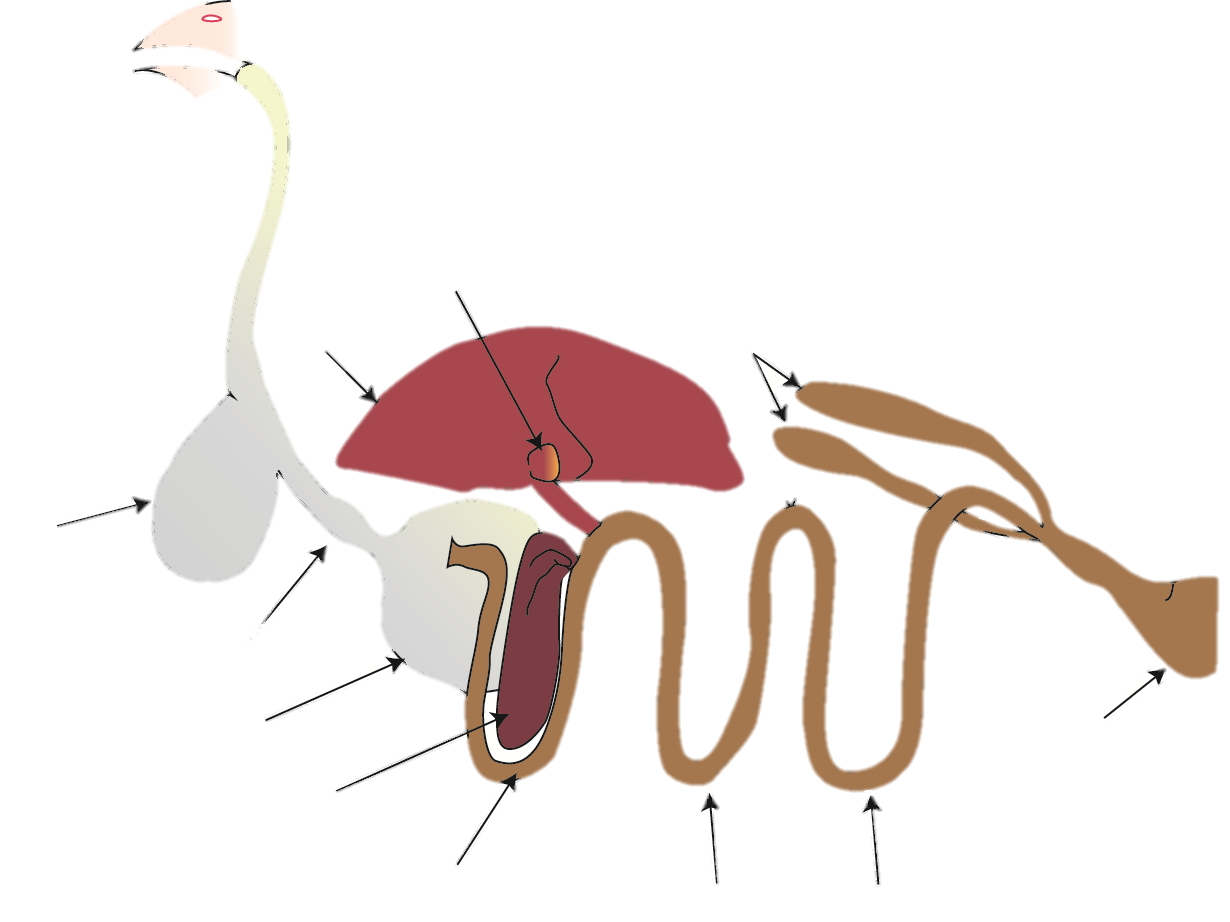 